Unit 2 Lesson 6: Problems about PetsWU Notice and Wonder: The Fish Tank (Warm up)Student Task StatementWhat do you notice?
What do you wonder?There are some fish in the tank.
Some of the fish are red and some are blue.1 Three Reads: Kiran’s FishStudent Task StatementKiran has some fish in his fish tank.
He has 4 red fish and 5 blue fish.
How many fish does he have in all?
Show your thinking using drawings, numbers, or words.Equation: ________________________________2 Tyler's and Clare’s PetsStudent Task StatementTyler and Clare want to know how many pets they have together.
Tyler has 2 turtles.
Clare has 4 dogs.Tyler wrote the equation .
Clare wrote the equation .Do both equations match the story?
Why or why not?
Show your thinking using drawings, numbers, or words.3 Centers: Choice TimeStudent Task StatementChoose a center.Math Stories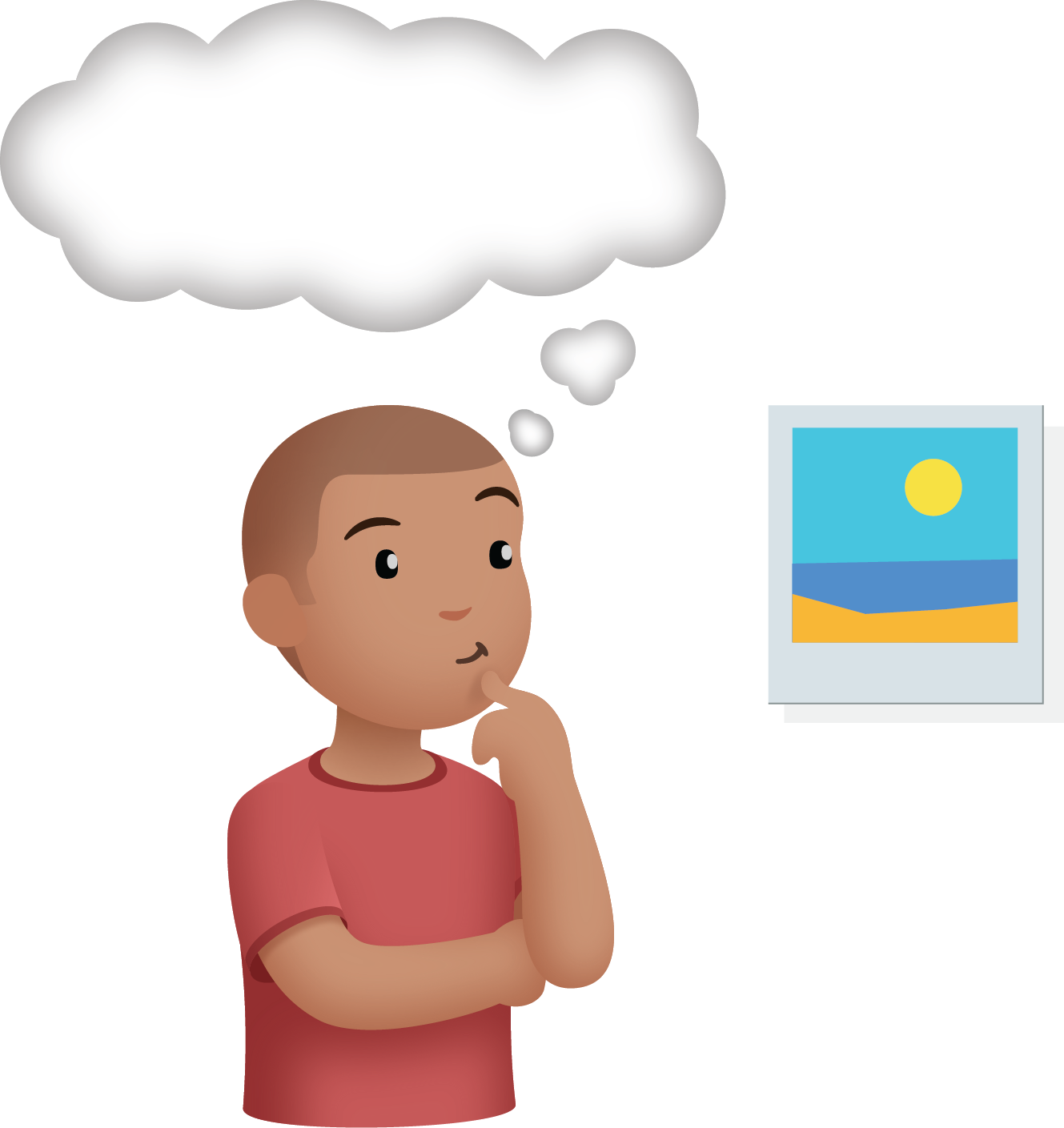 Find the Pair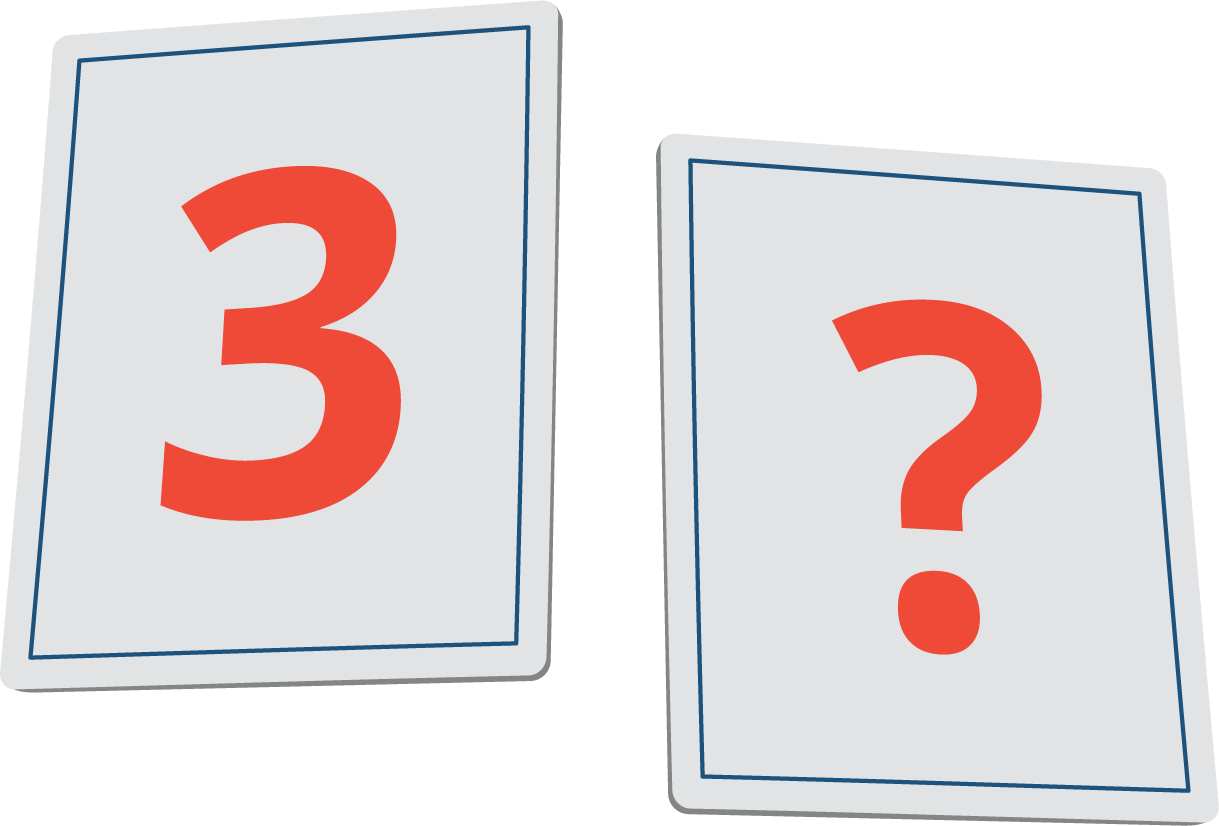 What’s Behind My Back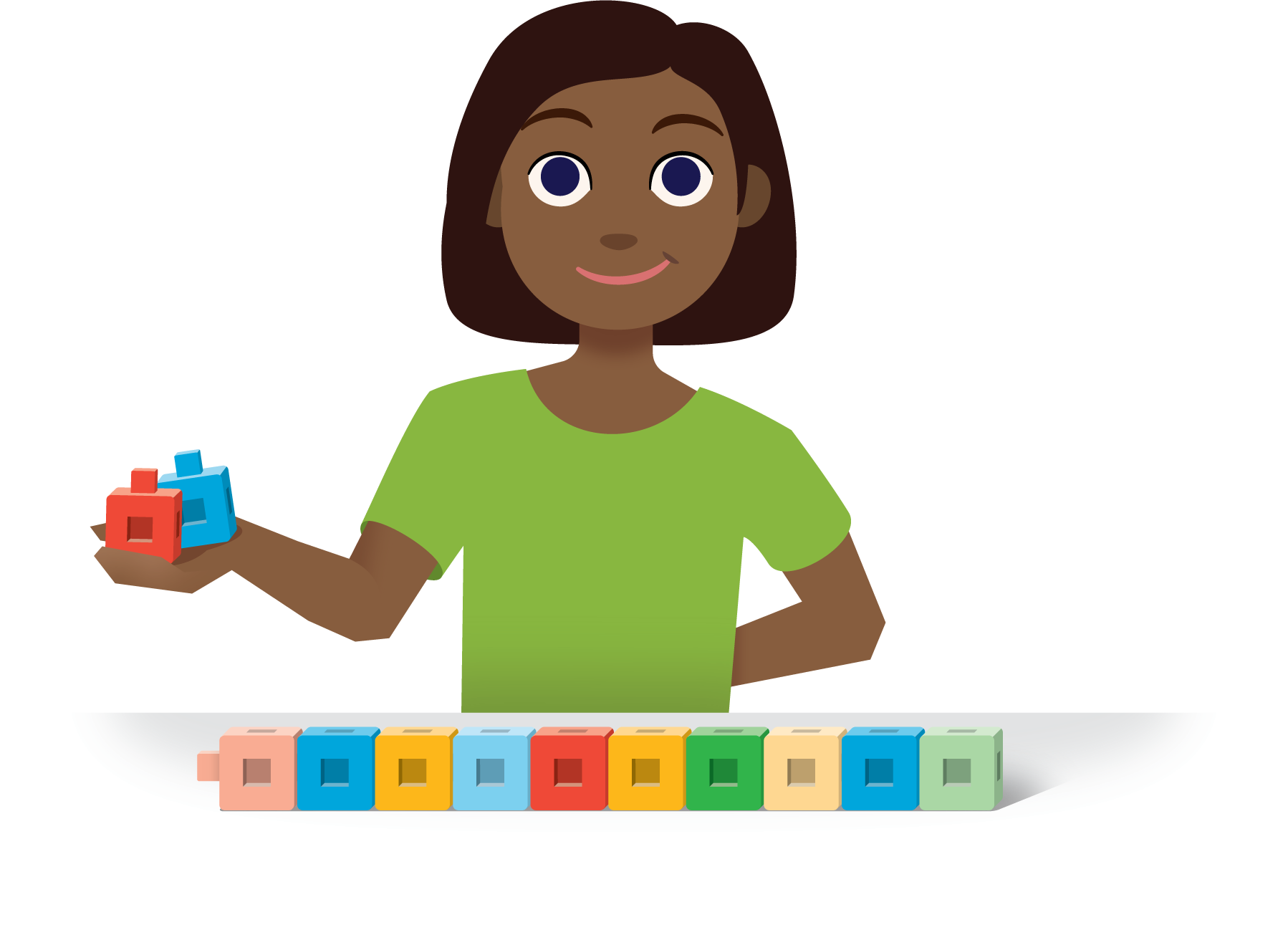 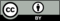 © CC BY 2021 Illustrative Mathematics®